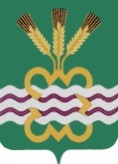 РОССИЙСКАЯ ФЕДЕРАЦИЯСВЕРДЛОВСКАЯ ОБЛАСТЬДУМА КАМЕНСКОГО ГОРОДСКОГО ОКРУГА ШЕСТОЙ СОЗЫВСорок первое заседание  РЕШЕНИЕ № 614               16 сентября 2021 года О признании Решения Думы Каменского городского округа от 17.11.2005 года № 43 «Об утверждении Положения «О порядке перевода жилых помещений в нежилые помещения и нежилых помещений в жилые помещения на территории муниципального образования «Каменский городской округ» утратившим силу	В целях приведения муниципального нормативного правового акта в соответствие с действующим законодательством, руководствуясь Жилищным кодексом Российской Федерации, Федеральными законами от 06 октября 2003 года № 131-ФЗ «Об общих принципах организации местного самоуправления в Российской Федерации», Федеральным законом от 27.07.2010 года № 210-ФЗ «Об организации предоставления государственных и муниципальных услуг», Уставом муниципального образования «Каменский городской округ», Дума Каменского городского округаР Е Ш И Л А:1. Решение Думы Каменского городского округа от 17.11.2005 года № 43 «Об утверждении Положения «О порядке перевода жилых помещений в нежилые помещения и нежилых помещений в жилые помещения на территории муниципального образования «Каменский городской округ» признать утратившим силу.2. Настоящее Решение вступает в силу с момента его принятия.          3. Опубликовать настоящее Решение в газете «Пламя», разместить в сети Интернет на официальном сайте муниципального образования «Каменский городской округ» http://kamensk-adm.ru и на официальном сайте Думы муниципального образования «Каменский городской округ» http://kamensk-duma.ru.4. Контроль исполнения настоящего Решения возложить на постоянный Комитет Думы Каменского городского округа по социальной политике (В.Н. Соломеин).Председатель Думы Каменского городского округа                             В.И. ЧемезовГлава Каменского городского округа                                                    С.А. Белоусов